Slingo基础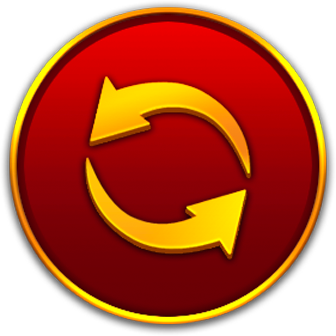 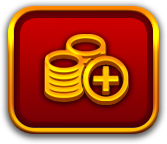 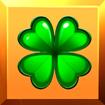 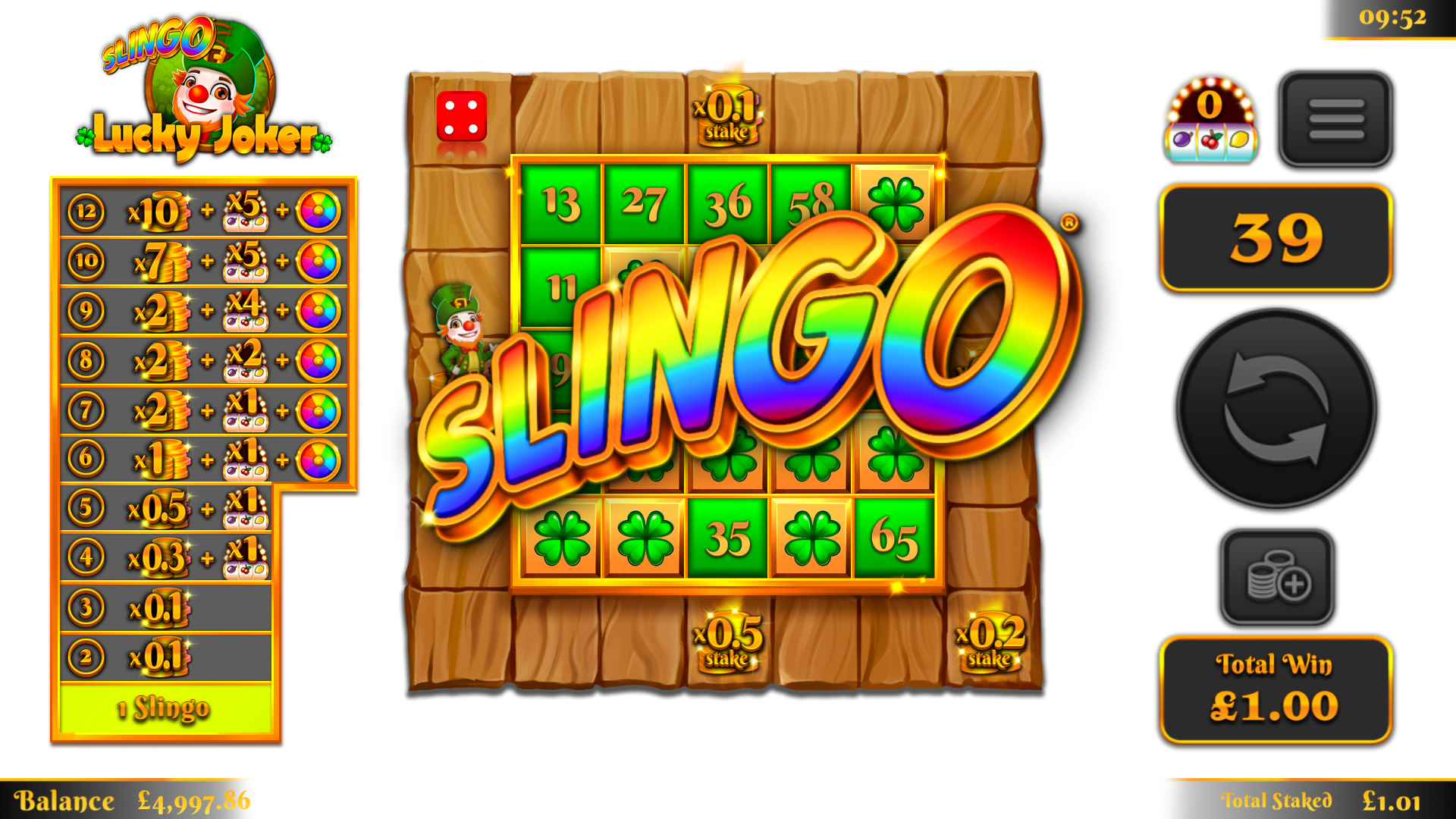 符号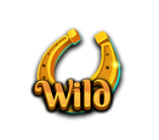 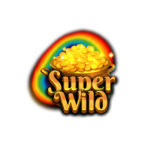 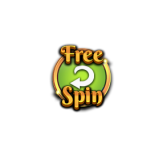 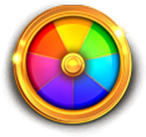 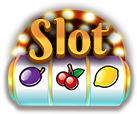 额外旋转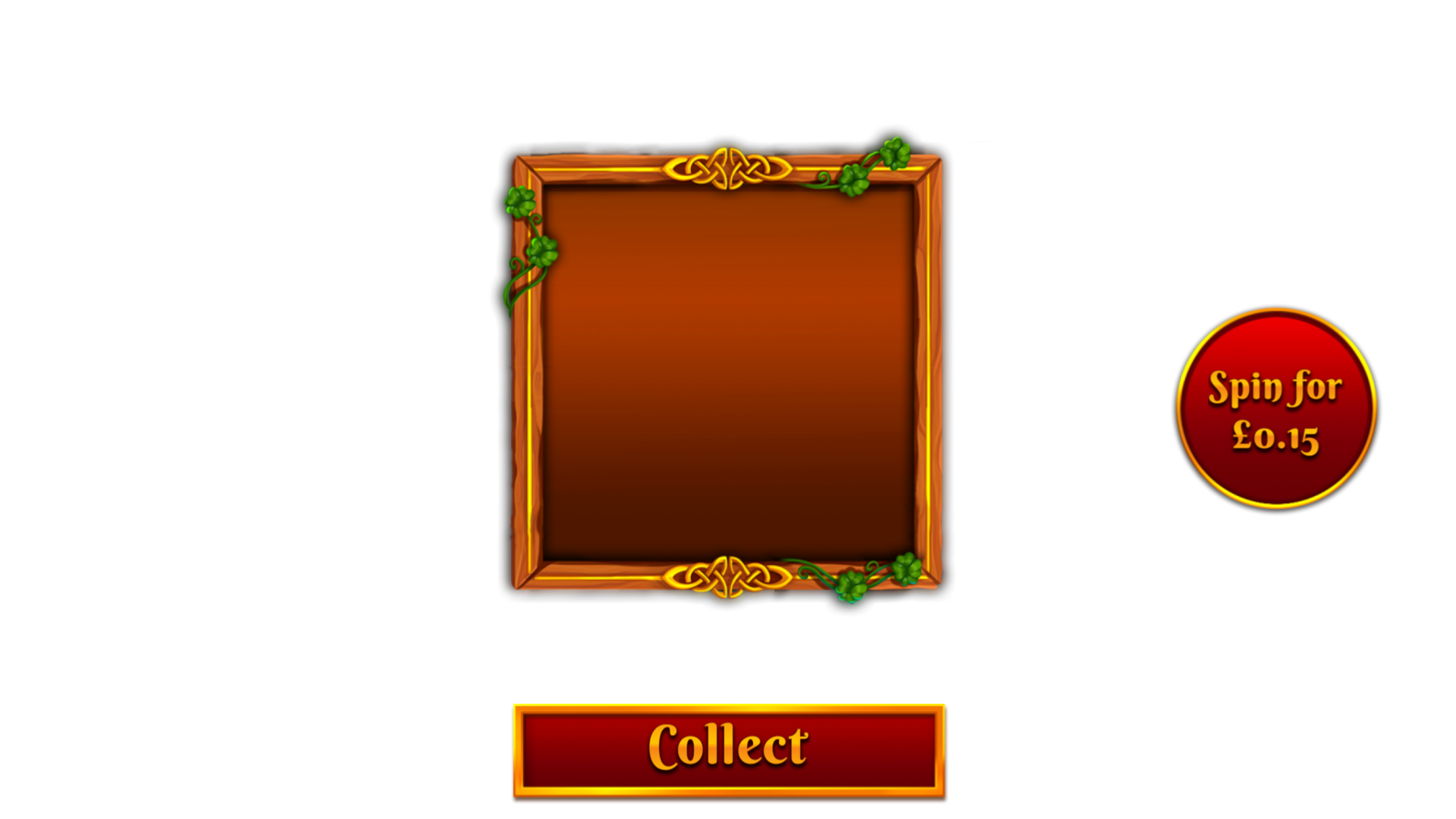 轨迹游戏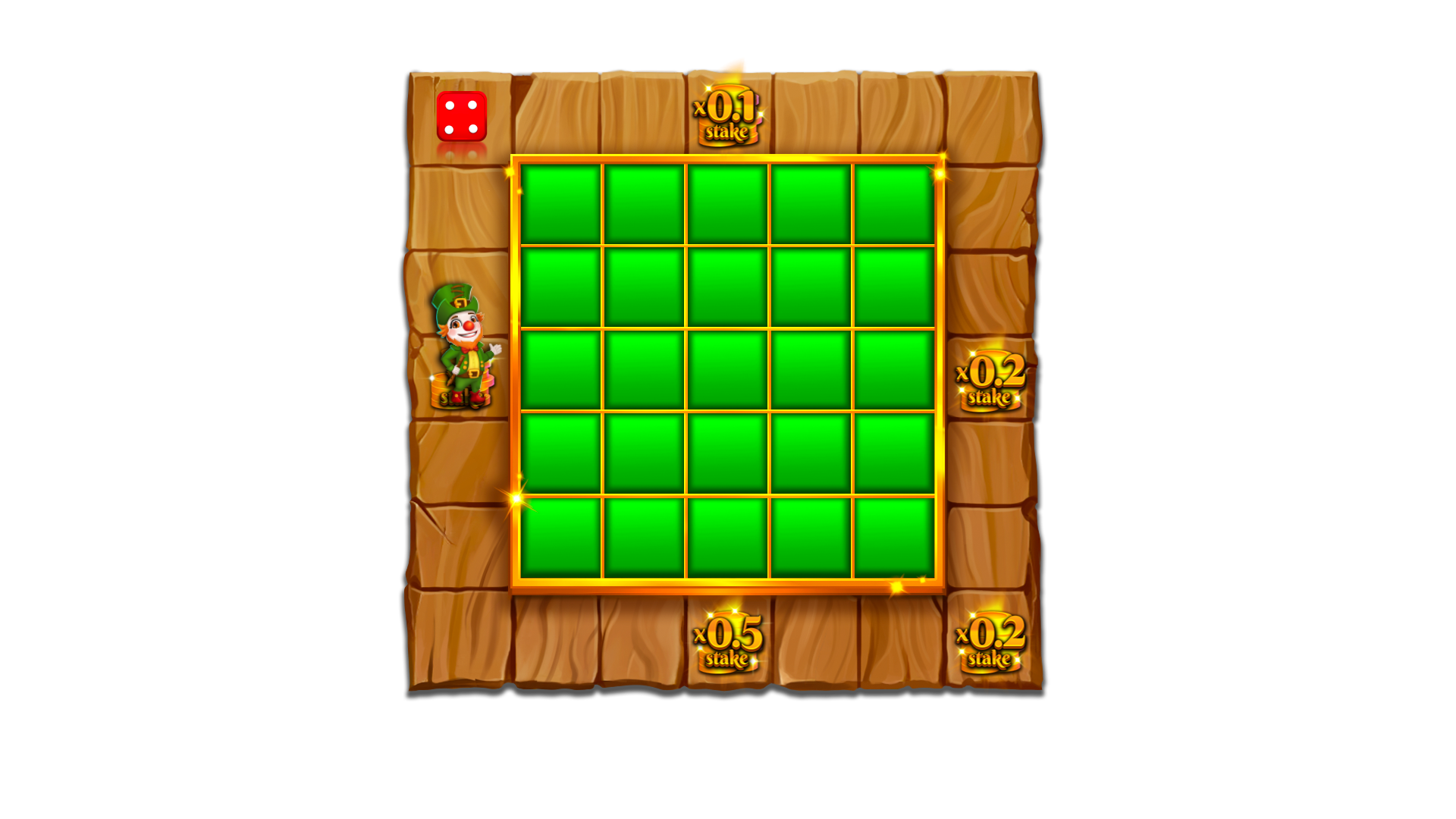 Bonus轮盘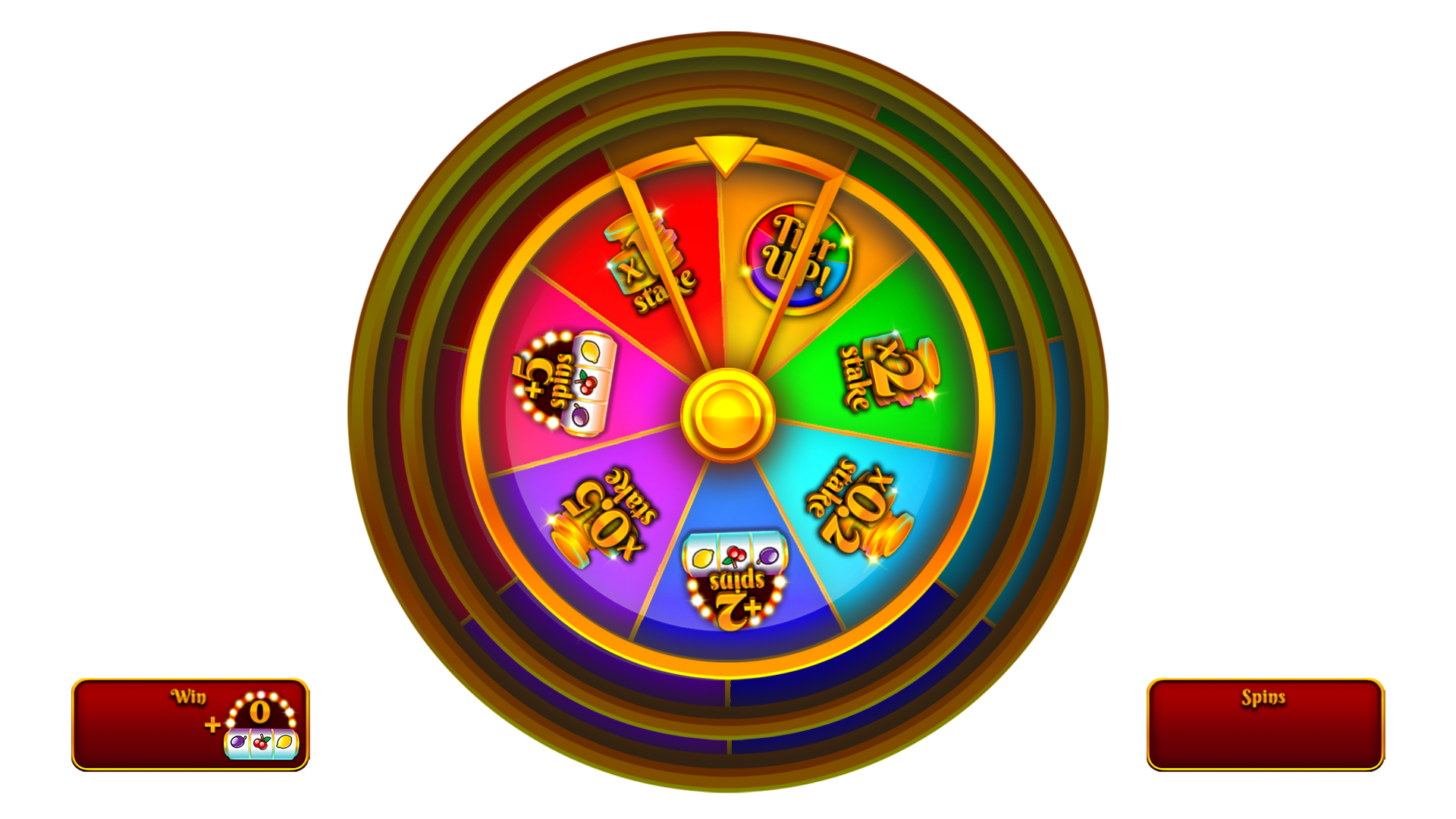 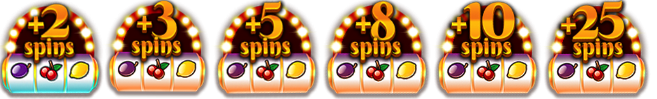 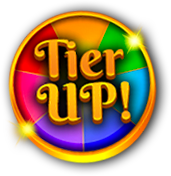 Bonus老虎机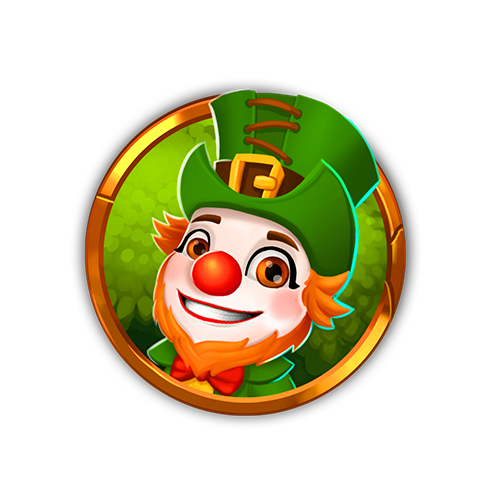 符号派彩老虎机赢奖线Slingo赢奖线最佳策略游戏控制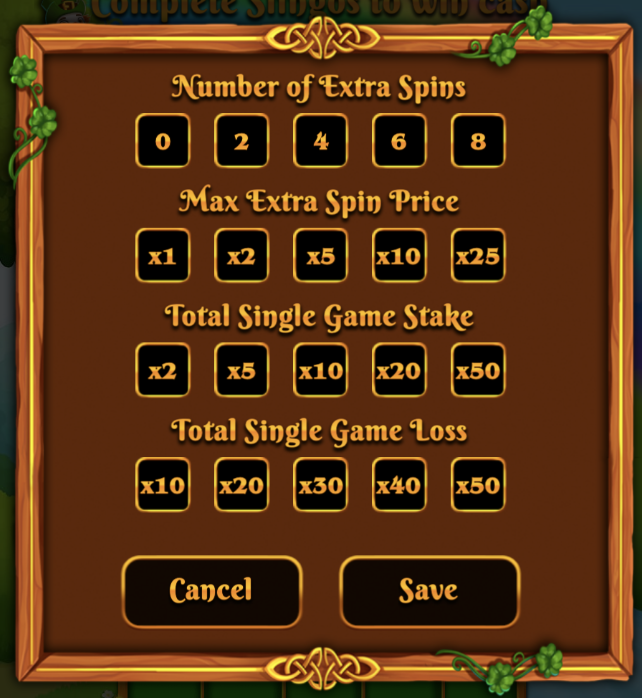 一般规则未结束的游戏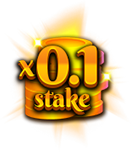 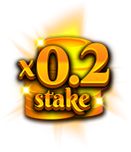 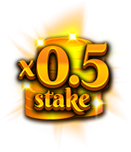 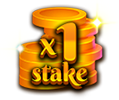 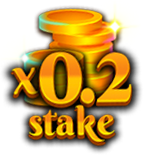 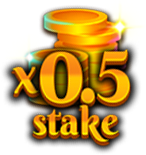 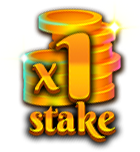 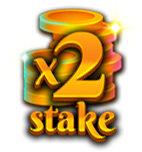 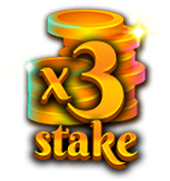 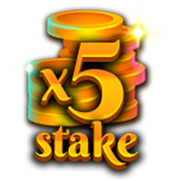 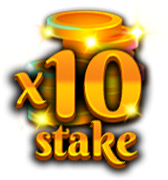 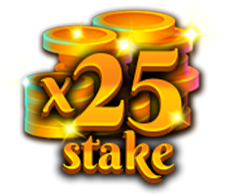 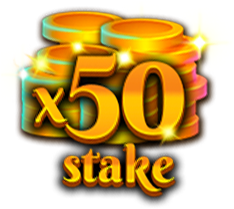 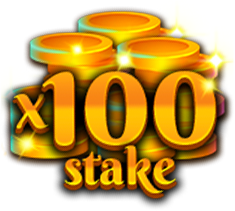 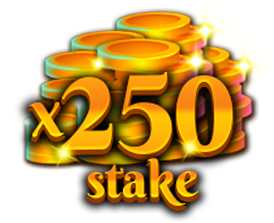 